Anmeldung der geplanten Ausstellung für die Schausaison 20__ / 20__*1: nicht zutreffendes bitte streichenBearbeitungsvermerke:___________________________________hier abtrennen___________________________________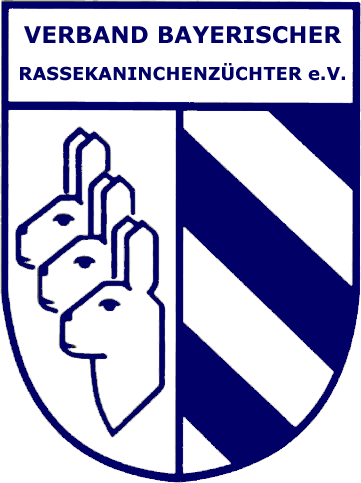 AusstellungsgenehmigungDie vom gemeldete Ausstellung wird genehmigt.Die Durchführung hat nach den Vorgaben der Allgemeinen Ausstellungsbestimmungen des ZDRK zu erfolgen.Der/die Preisrichter bestätigen die Vergabe der LVE unter Nennung der Rasse, Geschlecht, Punktezahl, Gehegenummer mit seiner Unterschrift.Name des VereinsKennzeichen B Ausstellungsterminam/von  bis  Art der AusstellungAnschrift AusstellungslokalName und Adresse AusstellungsleitungPreisrichterVoraussichtliche Anzahl________Rassekaninchen               _______ Exponate________Rassekaninchen               _______ Exponate________Rassekaninchen               _______ ExponateBewertungsform:  Durchgehende Bewertung     A-B- / A-B-C- / A-B-C-D-Bewertung       *1LVE werden beantragt/werden nicht beantragt                                                                  *1                              Stempel                              StempelOrt, DatumUnterschriftKreisverein: Die Ausstellung wird befürwortet.Ort, Datum, UnterschriftBezirksverband: Ausstellungsgehemigung erteilt.Ort, Datum, UnterschriftName des VereinsKennzeichen: BAusstellungsterminam/vonbisArt der AusstellungBewertungsform:  Durchgehende Bewertung     A-B- / A-B-C- / A-B-C-D-Bewertung     LVE dürfen vergeben werden. / LVE dürfen nicht vergeben werden.Die LVE-Vergabe erfolgt gem. den Bestimmungen des Verbandes Bayerischer Rassekaninchenzüchter e.V.:Altzüchtern:                                          Je Preisrichter bei mindestens 45 Rassekaninchen einen LVE.Jungzüchter:    Vereinschau:               Je Preisrichter bei mindestens 20 Rassekaninchen einen JLVE.                         Überregionale Schau: Je Preisrichter bei mindestens 30 Rassekaninchen einen JLVE.                         Bei allen Schauen:      ab 60 Tieren einen zweiten JLVE, dann im 30 Schritt einen weiteren JLVE.HuK-Gruppen: Vereinsschauen:         ab acht Exponaten einen LVE, dann je weitere acht Exponate einen weiteren LVE.                        Überregionale Schau:  ab 15 Exponaten einen LVE, dann je weitere 15 Exponate einen weiteren LVE.                              Stempel                              StempelOrt, DatumUnterschrift des Obmanns für das AusstellungswesenDie Bewertung wurde durchgeführt am: